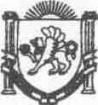 Республика КрымНижнегорский район Администрация Чкаловского сельского поселенияПостановление№ 12123.08.2018г.										с.ЧкаловоОб определении на территории Чкаловского сельского поселения Нижнегорского района Республики Крым мест и установлении границ территорий, непосредственно прилегающих к объектам, на которых проведение публичных мероприятий запрещаетсяВ соответствии с Федеральным законом от 06.10.2003 №131-ФЗ «Об общих принципах организации местного самоуправления в Российской Федерации», с требованиями  Федерального закона от 19.06.2004  №54-ФЗ «О собраниях, митингах, демонстрациях, шествиях и пикетированиях», Законом Республики Крым от 21.08.2014 №54-ЗРК «Об основах местного самоуправления в Республике Крым», Законом Республики Крым от 21.08.2014 №56-ЗРК «Об обеспечении условий реализации права граждан Российской Федерации на проведение собраний, митингов, демонстраций и пикетирований в Республике Крым», Уставом Чкаловского сельского поселения, в целях обеспечения безопасности граждан, принимающих участие в публичных мероприятиях, сохранности объектов и помещений, которые используются для проведения публичных мероприятий, а также недопущения нарушения прав и законных интересов лиц, не являющихся участниками публичных мероприятий, администрация Чкаловского сельского поселения, ПОСТАНОВЛЯЕТ:1. Определить на территории Чкаловского сельского поселения Нижнегорского района Республики Крым места и установить следующие границы территорий, непосредственно прилегающих к объектам, на которых проведение публичных мероприятий (собраний, митингов, демонстраций, шествий и пикетирования) запрещается:- территории, непосредственно прилегающие к опасным производственным объектам и к иным объектам, эксплуатация которых требует соблюдения специальных правил техники безопасности;- территории, прилегающие к трубопроводу высокого давления для подачи газа, границы которых находятся на расстоянии не менее 250 метров в обе стороны от оси проложенного трубопровода, обозначенного на поверхности специальными знаками;- территории, в границах поселения, занятые высоковольтными линиями электропередачи, границы которых расположены по обе стороны линии от крайних проводов при неотклоненном их положении на расстоянии 55 метров;- земельные участки, прилегающие к котельным, расположенным в населенных пунктах поселения, границы которых определены;- земельные участки, прилегающие к инженерным коммуникациям (водопровод, газопровод, тепловые сети), проложенным на поверхности земли, границы которых находятся на расстоянии не менее 10 метров в обе стороны от оси трубопровода;- автозаправочные станции - в радиусе 25 метров от подходов к объекту;- насосные станции, водоочистные сооружения, электроподстанции, газораспределительные станции - 100 метров от границ земельных участков, предназначенных для обслуживания данных объектов;- дошкольные учебные заведения - в радиусе 20 метров от ограждения территории;- больница, врачебные амбулатории, ФАПы - в радиусе 20 метров от зданий;- детские и спортивные площадки - в радиусе 20 метров от ограждения территории;- земельные участки, на которых расположены культовые организации, а также сооружения, относящиеся к указанным объектам - в радиусе 20 метров от ограждения территории.2. Постановление вступает в силу со дня его подписания.3. Обнародовать настоящее постановление на доске объявлений Чкаловского сельского совета и опубликовать на сайте: чкаловское.рф.4.  Контроль за исполнением настоящего постановления оставляю за собой.Председатель Чкаловского сельского совета –глава администрации Чкаловского сельского поселения											М.Б.Халицкая